Great Heights Academy Trust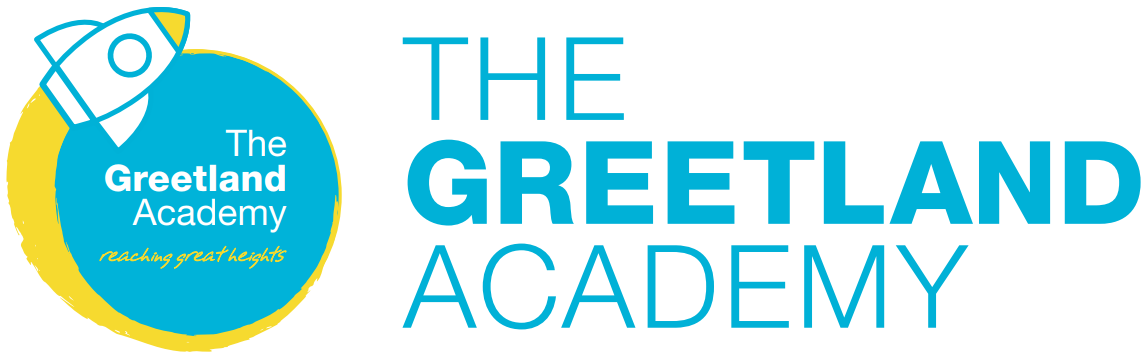 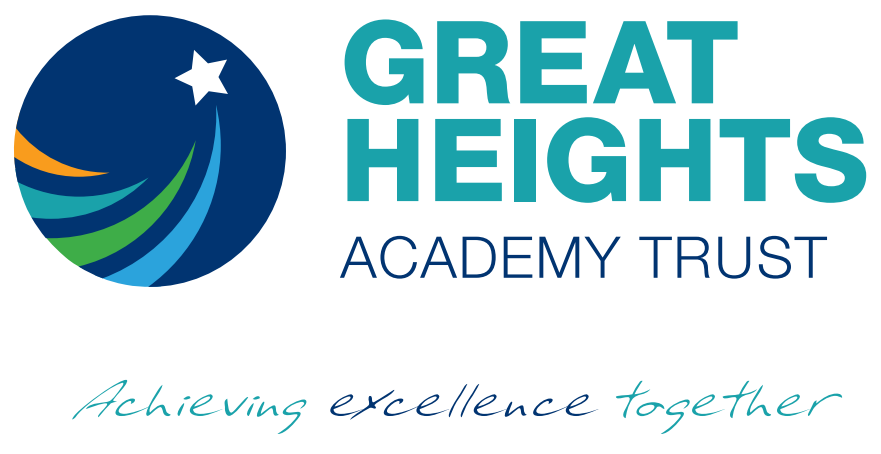 School Street, Greetland HX4 8JBTelephone:  01422 372893Websites: www.greetlandacademy.org.ukGreat Heights Academy Trust strives to always provide an inspirational, positive and welcoming environment where there is a sense of pride and fun and where everyone works togetherwith confidence, enthusiasm and mutual respect’The Greetland AcademySchool Meals Delivery Driver  Salary: Scale 2, Point 4, £9.81 per hour - plus mileage. Hours of work: 7.5 hrs per week, Monday to Friday, 10.30am – 12.00 noon, term-time onlyThe Greetland Academy’s promise to our children is that we will attract, retain and develop excellent staff and so the personal welfare and professional development of staff is paramount to us. We believe that our team should be at the heart of our vision and that we should use their talents to achieve our goals: you could be an integral part of this team.We require a driver with own transport for the daily delivery of school meals. You will require use of a large vehicle , an estate car or larger, in order to deliver 180 meals from Greetland to a school located in Halifax (HX2 8AP). The role:To deliver school meals in a timely and efficient manner.Follow hygiene and safety guidelines when handling food containers. Collect empty containers from given site and return to school.Ensure routine maintenance checks on vehicle in use. Great Heights Academy Trust is committed to safeguarding and promoting the welfare of children, young people and vulnerable adults and expects all staff to share this commitment. Applicants to posts that are exempted from the Rehabilitation of Offenders Act will require a DBS (formerly CRB) from the Disclosure and Barring Service, the appropriate pre-employment checks that will include references from previous employers, confirmation of the right to work in the UK before the appointment is confirmed.The Trust is committed to ensuring security and protection of personal data, in line with the Data Protection Act 2018 (DPA) and General Data Protection Regulation (GDPR). Personal data will be used for the purpose of recruitment and employment processing.The Trust strives to create an inclusive working environment for all and is committed to being an equal opportunities employer, celebrating and promoting diversity. To express your interest for this role and obtain the full job description, please contact Katherine Humphreys, HR Manager at recruitment@greatheightstrust.org.uk.For any queries or further information about the position, please contact Nicki Thompson, Catering Manager on 07875 575596.Closing date for applications: Monday 6th December 2021.